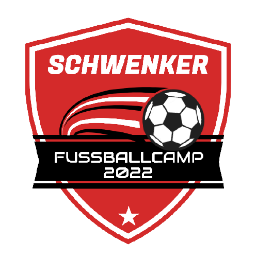 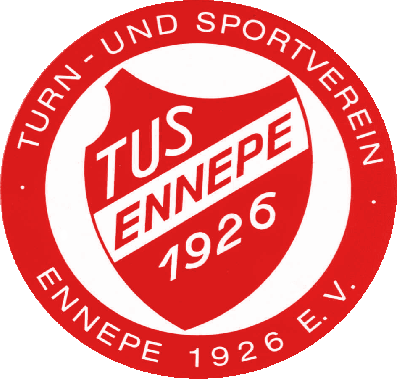 Schwenker Fussballcamp 2022 AnmeldungDie Teilnahmegebühr bitte auf folgendes Konto überweisen: TuS Ennepe 1926 e.V. IBAN: DE40458500050000037978TTeilnahmebedingungenDie Teilnahmegebühr beträgt 39,00€ (Geschwister 19,50€). Die Teilnahme erfolgt auf eigene Gefahr der Erziehungsberechtigten und bei Schäden haften Eltern für ihre Kinder. Die Haftung des Vereins beschränkt sich auf grobe Fahrlässigkeit und Vorsatz. Eventuelle Verletzungen, Erkrankungen und Unfälle des Teilnehmers sind von den Erziehungsberechtigten abzusichern. Die Erziehungsberechtigten versichern durch ihre Unterschrift, dass ihr Kind gesund und aus ärztlicher Sicht voll belastbar ist. Bei groben Verstößen und Auffälligkeiten des Teilnehmers werden die Erziehungsberechtigten benachrichtigt. Im Falle der Wiederholung kann der Teilnehmer ohne Anspruch auf Kostenerstattung von der Teilnahme ausgeschlossen werden.Ich akzeptiere die vorstehenden Teilnahmebedingungen und melde mein Kind verbindlich zum Schwenker Fussballcamp 2022 an.Datum, Unterschrift des ErziehungsberechtigtenName des KindesAnschriftGeburtsdatumTelefonnummern der ElternE-Mail-Adresse der ElternBesonderheiten (Krankheiten / Allergien / Unverträglichkeiten etc.TrikotgrößeMitglied beim TuS Ennepe? Ja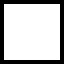  neinMitglied bei einem anderen Verein? Ja neinMein Kind nimmt an der Übernachtung teil Ja nein